Announcements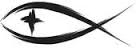 Meetings & EventsTuesday, July 13th																Evangelism 6pmTuesday, July 13th																Trustees 7pmWednesday, July 14th															Elders 7pmThursday, July 15th																Christian Ed. 7pmWednesday, July 21st															SWAT 7pmATTENDANCE SHEETS	Please remember to fill out the attendance sheet you will find in your bulletin and leave it on the pew when you leave today.  The elders will collect them after the service.STEWARDSHIP CORNERAmos 7:8 – “And the LORD said to me, ‘Amos, what do you see?’  And I said, ‘A plumb line.’  Then the Lord said, ‘Behold, I am setting a plumb line in the midst of my people Israel; I will never again pass by them.’ ”  In the book of Amos, the Lord condemns the people for their lack of kindness, charity, and generosity toward the weak and lowly.  God takes great offense at this because his activity toward us is built on kindness, charity, and generosity.  He wants us to respond in kind.VACATION BIBLE SCHOOL IS COMING QUICKLY	We are going to be holding Vacation Bible School Monday, July 26th through Friday, July 30th from 9am to 11:30am each day.  We will need volunteers to work in the kitchen, lead activities, help with crafts and be the teacher/group leader for the children.  If you can help, please contact Margaret Punches (231-889-4306) during the day or Renee Blackmore ((231-510-0682) after 6pm.  If you have children or grandchildren that will be around that week, they are more than welcome to attend.RECEPTION AT TRINITY MANISTEE	Trinity Manistee will be holding a brief reception for their former church/school secretary, Mrs. Mary Pierson, following the 10:00am service on Sunday, July 18th.  If anyone would like to send a card, please address them to Trinity Lutheran Church, Pierson Reception, 420 Oak St., Manistee.  Everyone is welcome to attend the service and reception.FAMILY FUN DAY NEEDS YOU	The Board of Evangelism is planning for Family Fun Day to be Saturday, July 31st.  As we did back in 2019, we hope to get our church boards to help with operating a game or activity for the kids during the event.  There is a sign-up sheet on the ledge by the church entrance door for you to indicate who should be contacted and what sort of game/activity you plan to hold.  We also need members who can assist with just general tasks like helping at the food tables, donut wagon, handing out materials and helping to direct families to various areas.  If you can help, please sign up on the sheet.ENDOWMENT FUND NEWS	When the Endowment Fund was created back in 2013 from the old Trust Fund, one of the goals of the Endowment Fund was that our members would have more of a say in how this money was disbursed each year.  In 2021, there is roughly $29,000 which we need to disburse.  We have received 2 secular scholarships applications which we will act on at our October meeting.  We have also sought and received an application from a member of a sister LCMS church in our circuit who is currently pursuing a dual degree as a music director and LCMS elementary teacher.  We intend to help this individual as well.  While the elected Endowment Board members could certainly generate ideas on how to disburse these funds, the assets in the Endowment belong to the church.  With that in mind, if you are supporting a ministry outside of our church or know of a ministry that has a specific need, please fill out a grant application or contact one of the Endowment Board members to let them know about it.  You don’t need to be on the Endowment Board to request funds from the Endowment.  It’s your money.  Help us find good uses for these funds in 2021.  Thanks for your help!TRUSTEE UPDATE ON THE CROSS TOWER	The cross tower is slowly getting repaired.  We had Amor Signs here with their lift truck to get the upper steel plates mounted to the top of the tower to keep the tower legs from twisting further.  Jerry Ware and Dave Johnson are helping to get the lower portions of the tower wood structure restored.  Our hope is if the weather will cooperate, Luke’s Painting will come at the end of July to stain/seal/paint the whole tower structure.  That still leaves us with the need to find someone who will take a moment of their busy time and make a new cross to set on the top of the tower.  This is sorely missed in the community as we’ve had numerous people ask about the cross and miss seeing it glowing at night.  If you know of anyone that would be willing to create a new cross for us, please let Jaci know so she can make contact with them.BIRTHDAYS IN JULYKathy Cyr’s Birthday					July 29thSERVING THIS MONTH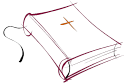 Greeters: John & Loree SprawkaAltar Guild: Kathleen MeisterSERVING TODAY						SERVING NEXT WEEK 7/18/2021Pastor:  Rev. Jacob Sherry				Pastor:  Rev. Jacob SherryElder:  George Kahl							Elder:  Jim PoelletAccomp:  Natalie Fisk						Accomp:  Natalie FiskAcolyte:  Connor LeSarge					Acolyte:  Ashlyn BlackmoreReader:  Diane Hanson					Reader:  Kathy SchoedelATTENDANCE: 7/4/2021WORSHIP: 60					BIBLE STUDY: On BreakFIRST FRUITS TRACKER WEEK ENDING:  7/4/2021Offering Receipts:		$3,216.00				YTD Budget Receipts:	$75,910.32Weekly Budget Needs:	$2,766.27				YTD Budget Needs:		$74,689.29MEMORIALS FOR JOANN CARLSONDave Olson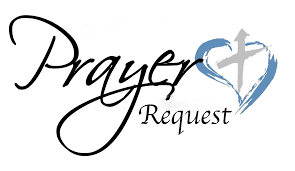 Special PrayersNellie Blakley						Jim Poellet							Jim ReevesJoan Malmgren					Shirley Poellet						Helmi SchimkeCandi Moerdyk					Barbara Potter						Steve SchimkePam Monroe						Marge Reckow					Rev. Jeff Walsh (Cancer)Prayers for Our MilitaryAndrew Burch, Jr., grandson of John & Loree Sprawka.Mark Granzotto with U.S. Navy in Bahrain, grandson of Rita MerkeyArmy Major Riley Morgan Kennedy, stationed in Washington, DC, George & Margaret Punches’ grand-nieceSteve & Carol Sprawka, son & daughter-in-law of John & Loree SprawkaDerek Sprawka, grandson of John & Loree SprawkaAlyssa Eisenlohr with the U.S. Navy in Japan, friend of Janette & Fred MayIan Nelson, nephew of Jack and Pebbla NelsonTyge Nelson & family, nephew of Jack and Pebbla NelsonCapt. Tim Brandt at Madigan Medical Center, Fort Lewis, WA, son of Bruce & Debbie BrandtIf you wish to add someone’s name, please call or e-mail the church office.